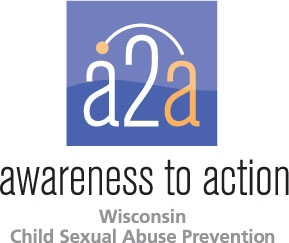 Upcoming Stewards of Children™ Trainings in WisconsinJuly 12, 2022Location: Virtual Stewards of Children TrainingAddress: Training virtual via ZoomFacilitator: Angela EllisTime: 6:00 – 8:30 pmRegister: Call the Parent Helpline, (414) 671-0566, or email: helplineG@theparentingnetwork.org
Registration Deadline: Monday, July 11, 2022 by 5:00 pmJuly 18, 2022Location: Spring Green Public Library (in person)Address: 230 E Monroe St, Spring Green, WI  53588Facilitator: Amanda Deppe, Youth Educator/AdvocateTime: 1:00 – 3:30 pmRegister Phone: 608-356-9123 Ext 122Registration Deadline: FREE and open to the publicAugust 19, 2022Location:  Virtual Stewards of Children trainingAddress: Training virtual via ZoomFacilitator: Krista VerduzcoTime: 9:30 – 12:00 pmRegister: Call the Parent Helpline, (414) 671-0566, or email: helplineG@theparentingnetwork.org
Registration Deadline: Thursday, August 18, 2022 by 5:00 pmAugust 23, 2022Location: Hatch Public Library (in person)Address: 111 W. State St, Mauston, WI  53948Facilitator: Amanda Deppe, Youth Educator/AdvocateTime: 10:00 – 12:30 pmRegister Phone: 608-356-9123 Ext 122
Registration Deadline: FREE and open to the publicSeptember 20, 2022Location: Necedah Memorial Library (in person)Address: 217 Oak Grove Drive, Necedah, WI  54646Facilitator: Amanda Deppe, Youth Educator/AdvocateTime: 12:00 – 2:30 pmRegister Phone: 608-356-9123 Ext 122
Registration Deadline: FREE and open to the publicOctober 19, 2022Location: Columbus Public Library (in person)Address: 223 W James St, Columbus, WI  53925Facilitator: Amanda Deppe, Youth Educator/AdvocateTime: 10:00 – 12:30 pmRegister Phone: 608-356-9123 Ext 122
Registration Deadline: FREE and open to the publicNovember 15, 2022Location: UW Extension Marquette (in person)Address: 480 Underwood Ave, Montello, WI  53949Facilitator: Amanda Deppe, Youth Educator/AdvocateTime: 2:00 – 4:30 pmRegister Phone: 608-356-9123 Ext 122 Registration Deadline: FREE and open to the public